O-ring gasket RD 180Packing unit: 1 pieceRange: K
Article number: 0175.0235Manufacturer: MAICO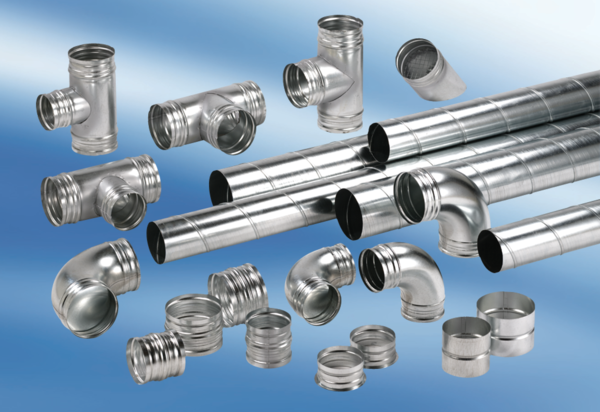 